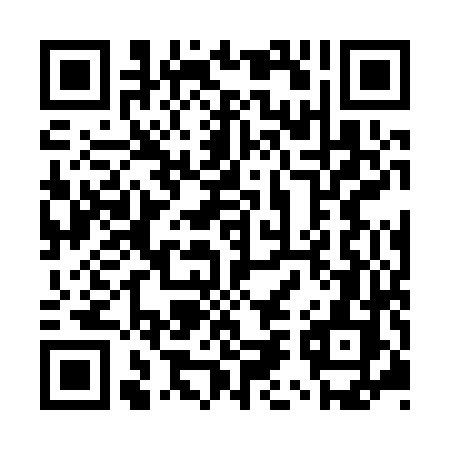 Prayer times for Kelanoa, Papua New GuineaWed 1 May 2024 - Fri 31 May 2024High Latitude Method: NonePrayer Calculation Method: Muslim World LeagueAsar Calculation Method: ShafiPrayer times provided by https://www.salahtimes.comDateDayFajrSunriseDhuhrAsrMaghribIsha1Wed4:596:1012:073:296:047:112Thu4:596:1012:073:296:047:113Fri4:596:1012:073:296:047:114Sat4:596:1012:073:296:037:115Sun4:596:1012:073:296:037:116Mon4:596:1012:073:296:037:117Tue4:596:1012:073:296:037:118Wed4:586:1012:073:296:037:109Thu4:586:1112:073:296:027:1010Fri4:586:1112:063:296:027:1011Sat4:586:1112:063:296:027:1012Sun4:586:1112:063:296:027:1013Mon4:586:1112:063:296:027:1014Tue4:586:1112:063:296:027:1015Wed4:586:1112:063:296:027:1016Thu4:586:1112:063:296:027:1017Fri4:586:1112:063:296:027:1018Sat4:596:1212:073:296:017:1019Sun4:596:1212:073:296:017:1020Mon4:596:1212:073:296:017:1021Tue4:596:1212:073:296:017:1022Wed4:596:1212:073:296:017:1123Thu4:596:1212:073:296:017:1124Fri4:596:1212:073:296:017:1125Sat4:596:1312:073:296:017:1126Sun4:596:1312:073:296:017:1127Mon4:596:1312:073:306:017:1128Tue4:596:1312:073:306:017:1129Wed4:596:1312:083:306:027:1130Thu5:006:1412:083:306:027:1131Fri5:006:1412:083:306:027:12